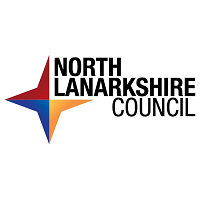 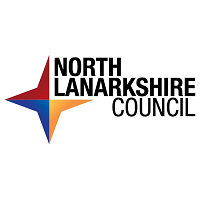 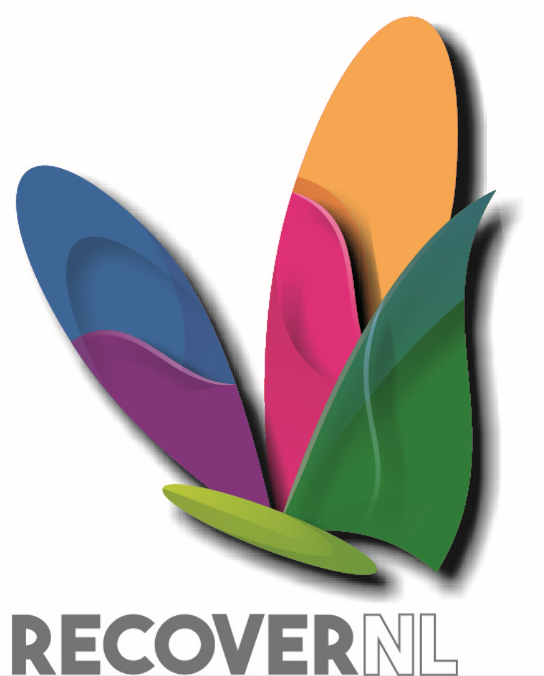 Please read the full guidance notes before filling in the application form.Complete all sections and answer all questions.Applications can be submitted any time whilst funding remains available.  Each community board area has been allocated a share of funding based on population size and deprivation statistics.  Since funding is different across all community board areas, you are strongly encouraged to apply as early as possible.  Please note, that all applications are assessed and scored.  If your application is successful; the level of funding award will depend on your overall score.  You may receive less funding than what has been requested.Please check our website to ensure that we are still accepting applications: Please return your completed application form along with a copy of your constitution and a copy of your group/organisation’s bank statement to: RecoverNLEnvironmentalFund@northlan.gov.ukData Protection / UKGDPR:The data you supply to us will be held and processed under the terms of the UKGDPR and the Data Protection Act 2018.  The information you provide will be held electronically.  It will only be used to enable a decision to be made about whether a grant to your group or organisation may be approved.  We might give copies of all or some of this information to individuals and organisations we consult with when assessing applications, administering the programme, monitoring grants, and evaluating funding processes and impacts.  We might use data you provide for research purposes.  We recognise the need to maintain the confidentiality of vulnerable groups.  Individual recipients of the grants/programmes will not be identified but the organisations in receipt of funding may be.Section 1: Organisation/group detailsSection 1: Organisation/group detailsSection 1: Organisation/group detailsSection 1: Organisation/group detailsSection 1: Organisation/group detailsSection 1: Organisation/group detailsSection 1: Organisation/group detailsSection 1: Organisation/group detailsSection 1: Organisation/group detailsSection 1: Organisation/group detailsName of organisationDoes your organisation have a constitution?YESYESNONODoes your organisation have a constitution?If the answer is no, you may still be able to apply. Please refer to the guidance notes and email: RecoverNLEnvironmentalFund@northlan.gov.ukIf the answer is no, you may still be able to apply. Please refer to the guidance notes and email: RecoverNLEnvironmentalFund@northlan.gov.ukIf the answer is no, you may still be able to apply. Please refer to the guidance notes and email: RecoverNLEnvironmentalFund@northlan.gov.ukIf the answer is no, you may still be able to apply. Please refer to the guidance notes and email: RecoverNLEnvironmentalFund@northlan.gov.ukIf the answer is no, you may still be able to apply. Please refer to the guidance notes and email: RecoverNLEnvironmentalFund@northlan.gov.ukIf the answer is no, you may still be able to apply. Please refer to the guidance notes and email: RecoverNLEnvironmentalFund@northlan.gov.ukIf the answer is no, you may still be able to apply. Please refer to the guidance notes and email: RecoverNLEnvironmentalFund@northlan.gov.ukIf the answer is no, you may still be able to apply. Please refer to the guidance notes and email: RecoverNLEnvironmentalFund@northlan.gov.ukIf the answer is no, you may still be able to apply. Please refer to the guidance notes and email: RecoverNLEnvironmentalFund@northlan.gov.ukType of organisation  Registered charity Company limited by guarantee Unincorporated club or association Scottish charitable incorporated organisation (SCIO) Community interest company  Other (please explain) ________________________ Registered charity Company limited by guarantee Unincorporated club or association Scottish charitable incorporated organisation (SCIO) Community interest company  Other (please explain) ________________________ Registered charity Company limited by guarantee Unincorporated club or association Scottish charitable incorporated organisation (SCIO) Community interest company  Other (please explain) ________________________ Registered charity Company limited by guarantee Unincorporated club or association Scottish charitable incorporated organisation (SCIO) Community interest company  Other (please explain) ________________________ Registered charity Company limited by guarantee Unincorporated club or association Scottish charitable incorporated organisation (SCIO) Community interest company  Other (please explain) ________________________ Registered charity Company limited by guarantee Unincorporated club or association Scottish charitable incorporated organisation (SCIO) Community interest company  Other (please explain) ________________________ Registered charity Company limited by guarantee Unincorporated club or association Scottish charitable incorporated organisation (SCIO) Community interest company  Other (please explain) ________________________ Registered charity Company limited by guarantee Unincorporated club or association Scottish charitable incorporated organisation (SCIO) Community interest company  Other (please explain) ________________________ Registered charity Company limited by guarantee Unincorporated club or association Scottish charitable incorporated organisation (SCIO) Community interest company  Other (please explain) ________________________Which North Lanarkshire Community Board area(s) does your group/organisation work within? (Please select all that apply) Cumbernauld                    Kilsyth and Villages The Northern Corridor    Airdrie     Coatbridge                         Wishaw Bellshill                               Motherwell       Shotts Cumbernauld                    Kilsyth and Villages The Northern Corridor    Airdrie     Coatbridge                         Wishaw Bellshill                               Motherwell       Shotts Cumbernauld                    Kilsyth and Villages The Northern Corridor    Airdrie     Coatbridge                         Wishaw Bellshill                               Motherwell       Shotts Cumbernauld                    Kilsyth and Villages The Northern Corridor    Airdrie     Coatbridge                         Wishaw Bellshill                               Motherwell       Shotts Cumbernauld                    Kilsyth and Villages The Northern Corridor    Airdrie     Coatbridge                         Wishaw Bellshill                               Motherwell       Shotts Cumbernauld                    Kilsyth and Villages The Northern Corridor    Airdrie     Coatbridge                         Wishaw Bellshill                               Motherwell       Shotts Cumbernauld                    Kilsyth and Villages The Northern Corridor    Airdrie     Coatbridge                         Wishaw Bellshill                               Motherwell       Shotts Cumbernauld                    Kilsyth and Villages The Northern Corridor    Airdrie     Coatbridge                         Wishaw Bellshill                               Motherwell       Shotts Cumbernauld                    Kilsyth and Villages The Northern Corridor    Airdrie     Coatbridge                         Wishaw Bellshill                               Motherwell       ShottsDid you apply for funding last year?YESNONOIf you were successful, how much funding did you receive?If you were successful, how much funding did you receive?Did you apply for funding last year?YESNONO££Section 2:  Main contactSection 2:  Main contactName Position in the organisation/groupAddressEmailTelephone numberSection 3: Contact details for secondary contactSection 3: Contact details for secondary contactNamePosition in the organisation/groupAddressEmailTelephone numberSection 4: Joint ApplicationsSection 4: Joint ApplicationsSection 4: Joint ApplicationsSection 4: Joint ApplicationsSection 4: Joint ApplicationsSection 4: Joint ApplicationsSection 4: Joint ApplicationsSection 4: Joint ApplicationsIs this a joint application with other partner organisations?YESNONONOIs this a joint application with other partner organisations?If yes – please answer the rest of the questions in this sectionIf yes – please answer the rest of the questions in this sectionIf yes – please answer the rest of the questions in this sectionIf yes – please answer the rest of the questions in this sectionIf yes – please answer the rest of the questions in this sectionIf yes – please answer the rest of the questions in this sectionIf yes – please answer the rest of the questions in this sectionName of partner organisation / groupWho is the main contact for this organisation/group?What is their email address?What is their Telephone numberIs the organisation / group constituted?YESNOHave you received permission to submit a joint application on behalf of the partners involved?YESNONOHave you received permission to submit a joint application on behalf of the partners involved?Section 5: About your organisation / groupWe would like to know more about your organisation / group, please tell us about: -Section 5: About your organisation / groupWe would like to know more about your organisation / group, please tell us about: -Section 5: About your organisation / groupWe would like to know more about your organisation / group, please tell us about: -The work you do and/or activities you provideWhich communities / neighbourhoods do you operate in?Any partners you work withPaid employeesNumber of employeesThe number of members / volunteers you haveNumber of membersThe number of members / volunteers you haveNumber of volunteersSection 6: About your applicationList the equipment and materials you are applying for, including the name, make and model.  All equipment must be costed individually with quotes provided for each.  For a single application you can request up to £2,000.  For a joint application you can request up to £3,000. (If your list is more than 15 items, please insert more rows).B)Amount of funding being requested?Please tell us how much grant funding you are requesting?Note: This cannot be more than the total cost listed in Section 6A above£C)Tell us about your proposed activities / projects?Provide a brief overview of the activities / projects that you will use the equipment and materials on. D)What difference will the funding make for your community?Provide a brief description of how the funding will make a difference to the environment within your community?E)Additional information (use this space to provide other relevant information) For example: - When do you hope to start the work?  How many people will be involved?  Can members of the community get involved?  How will you raise awareness of the project/activities etc.Section 7: SignatureSection 7: SignatureI confirm that the information given on this form is accurate to the best of my knowledge.  Furthermore, I hereby confirm that the grant will not be used for any other purpose than stated above.I confirm that the information given on this form is accurate to the best of my knowledge.  Furthermore, I hereby confirm that the grant will not be used for any other purpose than stated above.SignedDate